AP Calculus AB Free Response Set 11.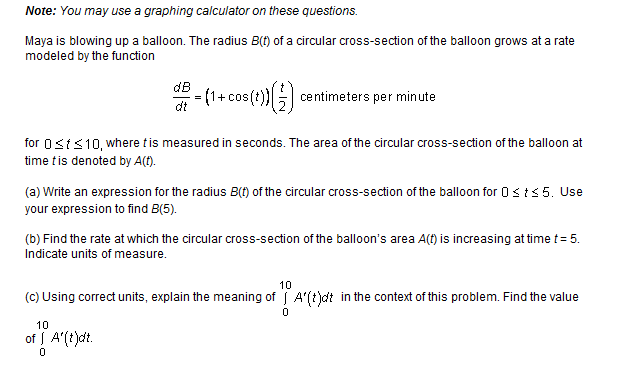 2.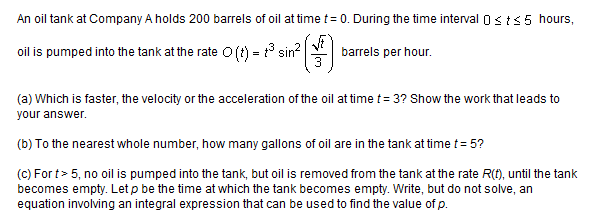 3.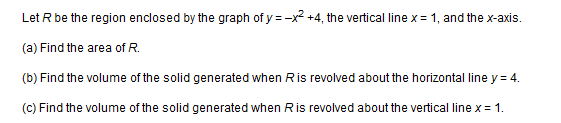 4.  	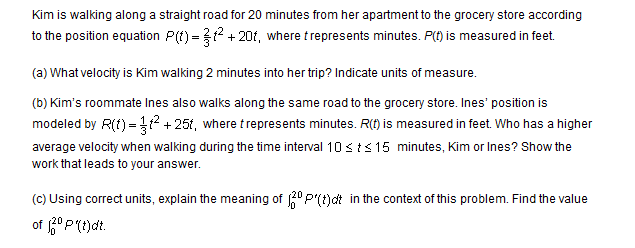 5.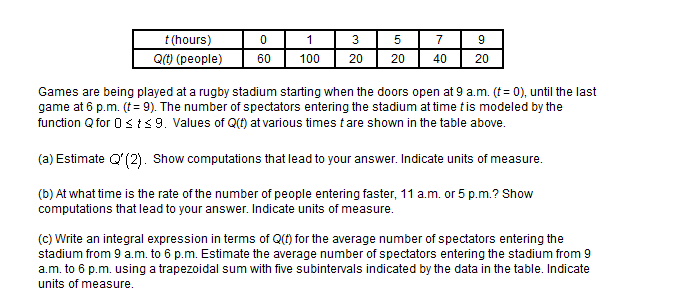 6.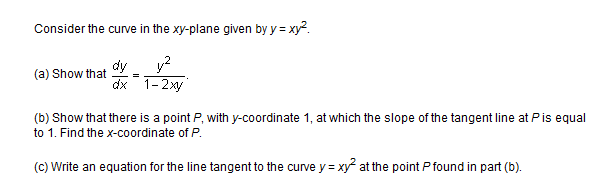 7.  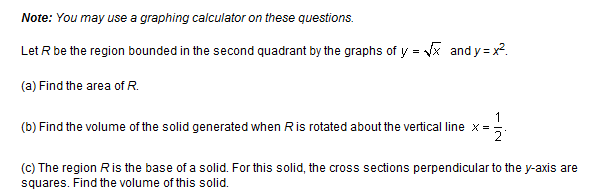 8.  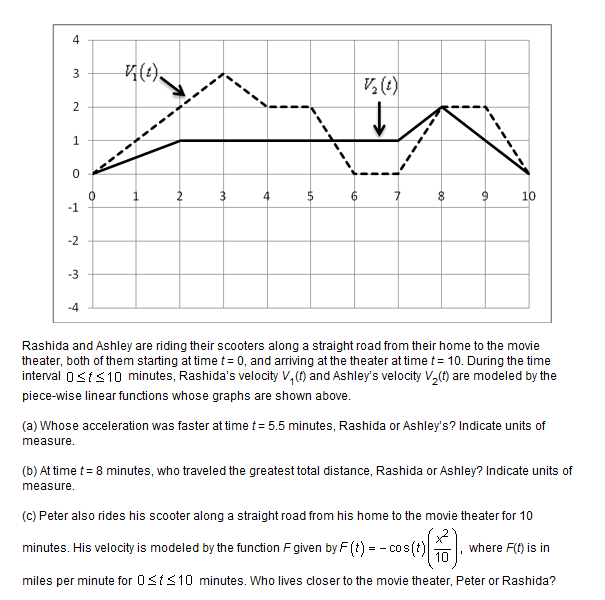 9.  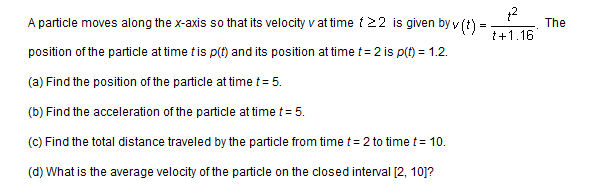 10.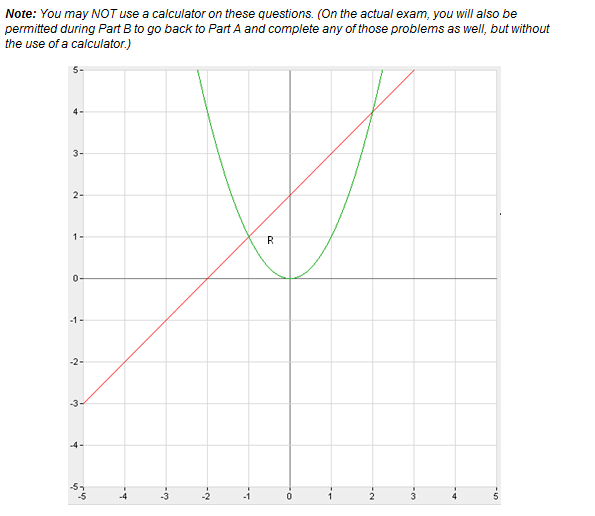 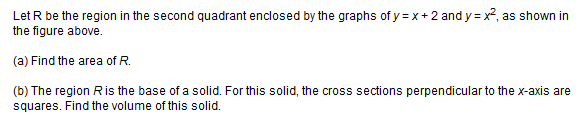 11.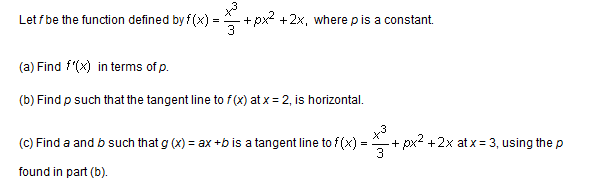 12. 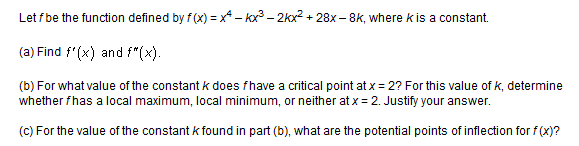 